Health, Housing &Community Services Aging Services DivisionAbout the Program:Berkeley Rides for Seniors & the Disabled (BRSD) provides no cost supplemental transportation assistance for City of Berkeley seniors and people with disabilities.The High Medical Need Program (HMNP) is available to those already registered as a BRSD participant and have frequent medically related appointments.  Approved applicants will receive additional taxi script or wheelchair van vouchers for transportation to and from medically related appointments.HMNP Program Requirements:Must be a registered participant with BRSD to be eligible to apply for the High Medical Need Program. *See info below to apply to BRSD program*Must have a medically related appointment at least twice per month.Medically related appointments include doctor visits, physical therapy or other related rehabilitation therapies, dialysis, radiation and chemotherapy treatment.Must have a Physician’s Certification signed by your physician verifying your medical visits.BRSD Eligibility: You are a Berkeley resident AND age 70 or over; ORAnyone who is East-Bay Paratransit certified, of any ageWhere can I get a BRSD application?You can call (510) 981-7269 and request an application or go to our website at https://berkeleyca.gov/community-recreation/seniors/transportation-services and download an application.  Once you have completed the application and attached all requested documentation, please mail all of your materials to:Berkeley Rides for Seniors the Disabled1901 Hearst Avenue, Berkeley, CA 94709Contact Information:  Please call (510) 981-7269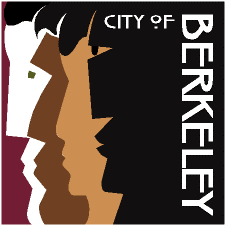 